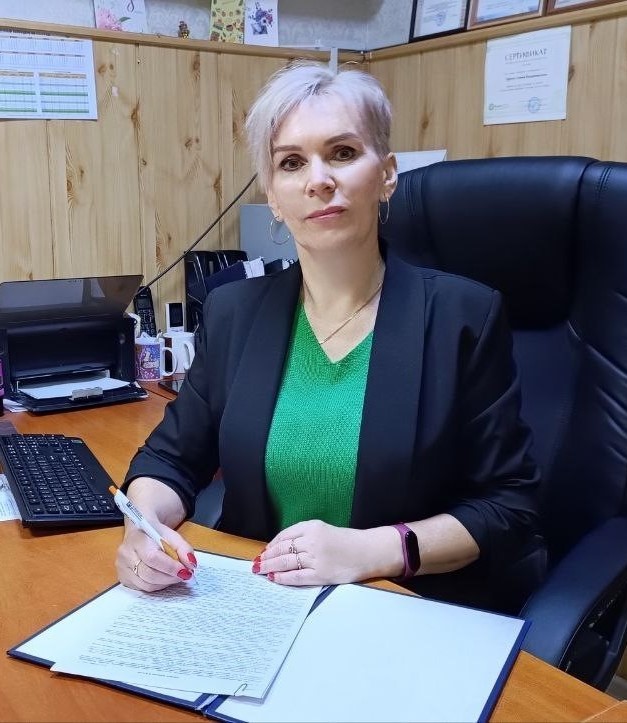 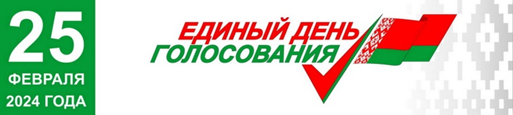                                                                 ПРЕДВЫБОРНАЯ ПРОГРАММА КАНДИДАТА                                                                                   В ДЕПУТАТЫ  БЕШЕНКОВИЧСКОГО                                                                             РАЙОННОГО СОВЕТА ДЕПУТАТОВ                                                                        ПО СОВЕТСКОМУ ИЗБИРАТЕЛЬНОМУ                                                                                                         ОКРУГУ № 3                                                                                                                СОЛОХО                                                                                  ГАЛИНЫ  ВЛАДИМИРОВНЫ                                                           Родилась в 1970 в г.п.Бешенковичи Витебской области.                                                                                 С 1989 по 1990 гг. работала бухгалтером                                автобазы Витебского областного    производственно-технического узла связи. С 1991 по 1995 гг. - заведующий складом Бешенковичского участка  «Лепельмежрайгаз». 	 С ноября 1995 г. по настоящее время работаю инспектором по кадрам                        УКП ЖКХ "Бешенковичский коммунальник".Член партии «Белая Русь». 	 Не замужем. Имею сына и дочь. Уважаемые избиратели! Мое решение стать депутатом Бешенковичского районного Совета депутатов обусловлено желанием отстаивать Ваши интересы и сделать жизнь комфортнее!   	 Я уверена, что мои знания, убеждения и гражданская позиция позволят оперативно решать проблемы обратившегося ко мне человека. Основные положения моей предвыборной программы:- благоустройство улиц округа; - реализация мероприятий, направленных на укрепление семьи, профилактику семейного неблагополучия; - взаимодействие с общественными организациями и государственными органами для оказания помощи семьям, столкнувшимся с проблемами; - взаимодействие с городскими властями и службами в целях решения социально-бытовых проблем жителей избирательного округа.«За справедливое общество и улучшение жизни»!С уважением, Галина Солохо